Администрация городского округамуниципального образования«город Саянск»ПОСТАНОВЛЕНИЕВ целях корректировки средств на выполнение мероприятий по профилактике социально-негативных явлений на территории городского округа муниципального образования «город Саянск» в 2020 году, руководствуясь статьей 179 Бюджетного кодекса Российской Федерации, статьей 16 Федерального закона от 06.10.2003 № 131-ФЗ «Об общих принципах организации местного самоуправления в Российской Федерации», статьей 38 Устава муниципального образования «город Саянск», администрация городского округа муниципального образования «город Саянск»ПОСТАНОВЛЯЕТ:Внести в муниципальную программу «Профилактика социально-негативных явлений в муниципальном образовании «город Саянск», утвержденную постановлением администрации городского округа муниципального образования «город Саянск» от 23.10.2019 № 110-37-1172-19 (опубликовано в газете «Саянские зори» от 31.10.2019 № 43 (4059) вкладыш, «Официальная информация», стр. 4 – 8), следующие изменения:В главе 1. «Паспорт муниципальной программы» строку «Объем и источники финансирования муниципальной программы» изложить в следующей редакции:В главе 4. «Объем и источники финансирования муниципальной программы» таблицу № 1 изложить в следующей редакции: Таблица № 1.В разделе 3 «Система мероприятий подпрограммы № 1» главы 6 таблицу № 3 изложить в следующей редакции:Таблица № 3В разделе 3 «Система мероприятий подпрограммы 2» главы 7 таблицу № 5 изложить в следующей редакции: Таблица № 5В разделе  3 «Система мероприятий подпрограммы 3» главы 8  таблицу № 7 изложить в следующей редакции.Таблица  № 73. Муниципальному казенному учреждению «Управление по финансам и налогам» администрации муниципального образования «город Саянск» обеспечить финансирование программы в пределах бюджетных ассигнований, утвержденных в местном бюджете на  соответствующие годы. 4. Опубликовать настоящее постановление в газете «Саянские зори» и разместить на официальном сайте администрации городского округа муниципального образования «город Саянск» в информационно -телекоммуникационной сети «Интернет».5. Настоящее постановление вступает в силу после дня его официального опубликования.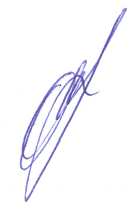 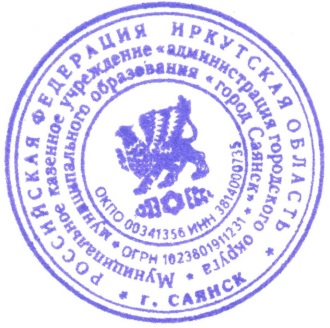         Мэр  городского округа        муниципального образования       «город Саянск»						                       О.В. БоровскийОт23.12.2020№110-37-1260-20г.Саянскг.Саянскг.Саянскг.СаянскО внесении изменений в муниципальную программу «Профилактика социально-негативных явлений в муниципальном образовании «город Саянск», утвержденную постановлением администрации городского округа муниципального образования «город Саянск» от 23.10.2019 № 110-37-1172-19О внесении изменений в муниципальную программу «Профилактика социально-негативных явлений в муниципальном образовании «город Саянск», утвержденную постановлением администрации городского округа муниципального образования «город Саянск» от 23.10.2019 № 110-37-1172-19О внесении изменений в муниципальную программу «Профилактика социально-негативных явлений в муниципальном образовании «город Саянск», утвержденную постановлением администрации городского округа муниципального образования «город Саянск» от 23.10.2019 № 110-37-1172-19О внесении изменений в муниципальную программу «Профилактика социально-негативных явлений в муниципальном образовании «город Саянск», утвержденную постановлением администрации городского округа муниципального образования «город Саянск» от 23.10.2019 № 110-37-1172-19О внесении изменений в муниципальную программу «Профилактика социально-негативных явлений в муниципальном образовании «город Саянск», утвержденную постановлением администрации городского округа муниципального образования «город Саянск» от 23.10.2019 № 110-37-1172-19Источник финансирования муниципальной программыОбъем финансирования, тыс. руб.Объем финансирования, тыс. руб.Объем финансирования, тыс. руб.Объем финансирования, тыс. руб.Объем финансирования, тыс. руб.Объем финансирования, тыс. руб.Объем финансирования, тыс. руб.Объем финансирования, тыс. руб.Источник финансирования муниципальной программыЗа весь период реализацииВ том числе по годамВ том числе по годамВ том числе по годамВ том числе по годамВ том числе по годамВ том числе по годамВ том числе по годамИсточник финансирования муниципальной программыЗа весь период реализации2020 год2021 год2022 год2023 год2024 год2024 год2025 год123456778Всего по программе5 805,0670,01 035,81 024,81 024,81 024,81 024,81 024,8Подпрограмма № 1 «Комплексные меры профилактики злоупотребления наркотическими средствами и психотропными веществами» на 2020-2025 годы»Подпрограмма № 1 «Комплексные меры профилактики злоупотребления наркотическими средствами и психотропными веществами» на 2020-2025 годы»Подпрограмма № 1 «Комплексные меры профилактики злоупотребления наркотическими средствами и психотропными веществами» на 2020-2025 годы»Подпрограмма № 1 «Комплексные меры профилактики злоупотребления наркотическими средствами и психотропными веществами» на 2020-2025 годы»Подпрограмма № 1 «Комплексные меры профилактики злоупотребления наркотическими средствами и психотропными веществами» на 2020-2025 годы»Подпрограмма № 1 «Комплексные меры профилактики злоупотребления наркотическими средствами и психотропными веществами» на 2020-2025 годы»Подпрограмма № 1 «Комплексные меры профилактики злоупотребления наркотическими средствами и психотропными веществами» на 2020-2025 годы»Подпрограмма № 1 «Комплексные меры профилактики злоупотребления наркотическими средствами и психотропными веществами» на 2020-2025 годы»Подпрограмма № 1 «Комплексные меры профилактики злоупотребления наркотическими средствами и психотропными веществами» на 2020-2025 годы»Местный бюджет595,00,0119,0119,0119,0119,0119,0119,0Подпрограмма № 2 «Профилактика социально-значимых заболеваний» на  2020-2025 годы»Подпрограмма № 2 «Профилактика социально-значимых заболеваний» на  2020-2025 годы»Подпрограмма № 2 «Профилактика социально-значимых заболеваний» на  2020-2025 годы»Подпрограмма № 2 «Профилактика социально-значимых заболеваний» на  2020-2025 годы»Подпрограмма № 2 «Профилактика социально-значимых заболеваний» на  2020-2025 годы»Подпрограмма № 2 «Профилактика социально-значимых заболеваний» на  2020-2025 годы»Подпрограмма № 2 «Профилактика социально-значимых заболеваний» на  2020-2025 годы»Подпрограмма № 2 «Профилактика социально-значимых заболеваний» на  2020-2025 годы»Подпрограмма № 2 «Профилактика социально-значимых заболеваний» на  2020-2025 годы»Местный бюджет665,00,0121,8135,8135,8135,8135,8135,8Подпрограмма № 3 «Профилактика правонарушений в муниципальном образовании «город Саянск» 2020-2025 годы»Подпрограмма № 3 «Профилактика правонарушений в муниципальном образовании «город Саянск» 2020-2025 годы»Подпрограмма № 3 «Профилактика правонарушений в муниципальном образовании «город Саянск» 2020-2025 годы»Подпрограмма № 3 «Профилактика правонарушений в муниципальном образовании «город Саянск» 2020-2025 годы»Подпрограмма № 3 «Профилактика правонарушений в муниципальном образовании «город Саянск» 2020-2025 годы»Подпрограмма № 3 «Профилактика правонарушений в муниципальном образовании «город Саянск» 2020-2025 годы»Подпрограмма № 3 «Профилактика правонарушений в муниципальном образовании «город Саянск» 2020-2025 годы»Подпрограмма № 3 «Профилактика правонарушений в муниципальном образовании «город Саянск» 2020-2025 годы»Подпрограмма № 3 «Профилактика правонарушений в муниципальном образовании «город Саянск» 2020-2025 годы»Местный бюджет4545,0670,0795,0770,0770,0770,0770,0770,0Источник финансирования муниципальной программыОбъем финансирования, тыс. руб.Объем финансирования, тыс. руб.Объем финансирования, тыс. руб.Объем финансирования, тыс. руб.Объем финансирования, тыс. руб.Объем финансирования, тыс. руб.Объем финансирования, тыс. руб.Объем финансирования, тыс. руб.Источник финансирования муниципальной программыЗа весь период реализацииВ том числе по годамВ том числе по годамВ том числе по годамВ том числе по годамВ том числе по годамВ том числе по годамВ том числе по годамИсточник финансирования муниципальной программыЗа весь период реализации2020 год2021 год2022 год2023 год2024 год2024 год2025 год123456778Всего по программе5 805,0670,01 035,81 024,81 024,81 024,81 024,81 024,8Подпрограмма № 1 «Комплексные меры профилактики злоупотребления наркотическими средствами и психотропными веществами» на 2020-2025 годы»Подпрограмма № 1 «Комплексные меры профилактики злоупотребления наркотическими средствами и психотропными веществами» на 2020-2025 годы»Подпрограмма № 1 «Комплексные меры профилактики злоупотребления наркотическими средствами и психотропными веществами» на 2020-2025 годы»Подпрограмма № 1 «Комплексные меры профилактики злоупотребления наркотическими средствами и психотропными веществами» на 2020-2025 годы»Подпрограмма № 1 «Комплексные меры профилактики злоупотребления наркотическими средствами и психотропными веществами» на 2020-2025 годы»Подпрограмма № 1 «Комплексные меры профилактики злоупотребления наркотическими средствами и психотропными веществами» на 2020-2025 годы»Подпрограмма № 1 «Комплексные меры профилактики злоупотребления наркотическими средствами и психотропными веществами» на 2020-2025 годы»Подпрограмма № 1 «Комплексные меры профилактики злоупотребления наркотическими средствами и психотропными веществами» на 2020-2025 годы»Подпрограмма № 1 «Комплексные меры профилактики злоупотребления наркотическими средствами и психотропными веществами» на 2020-2025 годы»Местный бюджет595,00,0119,0119,0119,0119,0119,0119,0Подпрограмма № 2 «Профилактика социально-значимых заболеваний» на  2020-2025 годы»Подпрограмма № 2 «Профилактика социально-значимых заболеваний» на  2020-2025 годы»Подпрограмма № 2 «Профилактика социально-значимых заболеваний» на  2020-2025 годы»Подпрограмма № 2 «Профилактика социально-значимых заболеваний» на  2020-2025 годы»Подпрограмма № 2 «Профилактика социально-значимых заболеваний» на  2020-2025 годы»Подпрограмма № 2 «Профилактика социально-значимых заболеваний» на  2020-2025 годы»Подпрограмма № 2 «Профилактика социально-значимых заболеваний» на  2020-2025 годы»Подпрограмма № 2 «Профилактика социально-значимых заболеваний» на  2020-2025 годы»Подпрограмма № 2 «Профилактика социально-значимых заболеваний» на  2020-2025 годы»Местный бюджет665,00,0121,8135,8135,8135,8135,8135,8Подпрограмма № 3 «Профилактика правонарушений в муниципальном образовании «город Саянск» 2020-2025 годы»Подпрограмма № 3 «Профилактика правонарушений в муниципальном образовании «город Саянск» 2020-2025 годы»Подпрограмма № 3 «Профилактика правонарушений в муниципальном образовании «город Саянск» 2020-2025 годы»Подпрограмма № 3 «Профилактика правонарушений в муниципальном образовании «город Саянск» 2020-2025 годы»Подпрограмма № 3 «Профилактика правонарушений в муниципальном образовании «город Саянск» 2020-2025 годы»Подпрограмма № 3 «Профилактика правонарушений в муниципальном образовании «город Саянск» 2020-2025 годы»Подпрограмма № 3 «Профилактика правонарушений в муниципальном образовании «город Саянск» 2020-2025 годы»Подпрограмма № 3 «Профилактика правонарушений в муниципальном образовании «город Саянск» 2020-2025 годы»Подпрограмма № 3 «Профилактика правонарушений в муниципальном образовании «город Саянск» 2020-2025 годы»Местный бюджет4545,0670,0795,0770,0770,0770,0770,0770,0№ п/пНаименование программных мероприятийОтветственный исполнитель и соисполнители программных мероприятийПериод реализацииИсточники финансированияОбъем финансирования всего, тыс. руб.Объем финансирования всего, тыс. руб.В том числе по годам:В том числе по годам:В том числе по годам:В том числе по годам:В том числе по годам:В том числе по годам:В том числе по годам:В том числе по годам:В том числе по годам:В том числе по годам:В том числе по годам:№ п/пНаименование программных мероприятийОтветственный исполнитель и соисполнители программных мероприятийПериод реализацииИсточники финансированияОбъем финансирования всего, тыс. руб.Объем финансирования всего, тыс. руб.2020 год2020 год2021 год2021 год2022 год2023 год2023 год2024 год2024 год2025 год2025 год1234566778891010111112121Проведение мониторинга наркоситуации в городе Саянске, внесение сведений в электронный паспорт наркоситуации Иркутской областиОФКСиМПежеквартальноБез финансированияБез финансированияБез финансированияБез финансированияБез финансированияБез финансированияБез финансированияБез финансированияБез финансированияБез финансированияБез финансированияБез финансированияБез финансированияБез финансирования2Формирование банка данных об уровне распространения наркомании на территории городского округа муниципального образования «город Саянск»ОФКСиМП, УОежеквартальноБез финансированияБез финансированияБез финансированияБез финансированияБез финансированияБез финансированияБез финансированияБез финансированияБез финансированияБез финансированияБез финансированияБез финансированияБез финансированияБез финансирования3Формирование паспорта наркоситуации городского округа муниципального образования «город Саянск»ОФКСиМП, УО ежегодноБез финансированияБез финансированияБез финансированияБез финансированияБез финансированияБез финансированияБез финансированияБез финансированияБез финансированияБез финансированияБез финансированияБез финансированияБез финансированияБез финансирования4Проведение социологического исследования среди населения города Саянска с целью получения информации об уровне и структуре наркопотребления, масштабах распространения незаконного потребления наркотиков и влияющих на них факторов, анализа эффективности организации антинаркотической работыОФКСиМП, УОежегодноБез финансированияБез финансированияБез финансированияБез финансированияБез финансированияБез финансированияБез финансированияБез финансированияБез финансированияБез финансированияБез финансированияБез финансированияБез финансированияБез финансирования5Поддержка деятельности волонтерского молодежного движения профилактической направленности- обучение волонтеров методам профилактики вредных привычек;- проведение профилактических мероприятий силами волонтеров.ОФКСиМП, УО, СПО, ДЮСШ, МГЕРежегодноМестный бюджетМестный бюджет250,0250,00,00,050,050,050,050,050,050,050,050,06Организация и проведение акций, семинаров, тренингов среди несовершеннолетних и молодежи по профилактике наркомании, токсикомании, табакокурения.ОФКСиМП, УО, УК, СШ, КДНежеквартальноМестный бюджетМестный бюджет100,0100,00,00,020,020,020,020,020,020,020,020,07Проведение ежегодной городской конференции среди молодежи по профилактике социально-негативных явленийОФКСиМП, УОежегодноМестный бюджетМестный бюджет25,025,00,00,05,05,05,05,05,05,05,05,08Проведение антинаркотических профилактических мероприятий в детских оздоровительных лагерях и лагерях дневного пребывания при общеобразовательных учреждениях в период летних каникулОФКСиМП, УО, УКлетний периодМестный бюджетМестный бюджет60,060,00,00,012,012,012,012,012,012,012,012,09Проведение консультаций для родителей и обучающихся в образовательных учреждениях по вопросу проведения тестирования обучающихся в образовательных учреждениях с целью выявления потребителей наркотических средств и психотропных веществОФКСиМП, УОежегодноБез финансированияБез финансированияБез финансированияБез финансированияБез финансированияБез финансированияБез финансированияБез финансированияБез финансированияБез финансированияБез финансированияБез финансированияБез финансированияБез финансирования10Проведение социологических исследований, анкетирования обучающихся образовательных учреждений города, направленных на выявление уровня наркотизацииУО, ОФКСиМПежегодноБез финансированияБез финансированияБез финансированияБез финансированияБез финансированияБез финансированияБез финансированияБез финансированияБез финансированияБез финансированияБез финансированияБез финансированияБез финансированияБез финансирования11Организация социально-психологического тестирования  в виде анонимного анкетирования по раннему выявлению незаконного потребления наркотиков от общего числа целевой аудиторииУОежегодноБез финансированияБез финансированияБез финансированияБез финансированияБез финансированияБез финансированияБез финансированияБез финансированияБез финансированияБез финансированияБез финансированияБез финансированияБез финансированияБез финансирования12Организация мероприятий по консультированию наркозависимых лиц и их окружения с целью создания мотивации на их реабилитацию и ресоциализациюОФКСиМП, УО, специалист соц.защиты в течение годаБез финансированияБез финансированияБез финансированияБез финансированияБез финансированияБез финансированияБез финансированияБез финансированияБез финансированияБез финансированияБез финансированияБез финансированияБез финансированияБез финансирования13Информирование о круглосуточной службе телефона доверия по проблемам наркозависимости (8-800-350-00-95) в образовательных учреждениях, учреждениях культуры, здравоохранения, на информационных и приподъездных стендах, в сети ИнтернетОФКСиМП, УО, УК,СШ в течение годаБез финансированияБез финансированияБез финансированияБез финансированияБез финансированияБез финансированияБез финансированияБез финансированияБез финансированияБез финансированияБез финансированияБез финансированияБез финансированияБез финансирования14Информирование наркозависимых лиц и их семей о работе реабилитационных центров Иркутской областиОФКСиМП, УО, УК,СШв течение годаБез финансированияБез финансированияБез финансированияБез финансированияБез финансированияБез финансированияБез финансированияБез финансированияБез финансированияБез финансированияБез финансированияБез финансированияБез финансированияБез финансирования15.Изготовление информационно-пропагандистской продукции для распространения среди подростков и молодежиОФКСиМПв течение годаМестный бюджетМестный бюджет75,075,00,00,015,015,015,015,015,015,015,015,016.Организация и проведение городских конкурсов социальной рекламы и профилактической стендовой информации с последующим использованием лучших макетов для издания рекламно-агитационных материаловОФКСиМП, УО,УКежегодноМестный бюджетМестный бюджет45,045,00,00,09,09,09,09,09,09,09,09,017.Организация работы по привлечению родительского актива, общественных объединений к профилактике социально-негативных явлений, проведение обучающих семинаровОФКСиМП, УО, УК.СШв течение годаБез финансированияБез финансированияБез финансированияБез финансированияБез финансированияБез финансированияБез финансированияБез финансированияБез финансированияБез финансированияБез финансированияБез финансированияБез финансированияБез финансирования18.Проведение профилактических мероприятий антинаркотической направленности с работниками на социально-значимых объектах и предприятиях с техногенно-опасными производствамиОФКСиМП, УО,УК,СШв течение годаБез финансированияБез финансированияБез финансированияБез финансированияБез финансированияБез финансированияБез финансированияБез финансированияБез финансированияБез финансированияБез финансированияБез финансированияБез финансированияБез финансирования19.Координационная работа с общественными организациями, деятельность которых направлена на профилактику социально-негативных явленийОФКСиМПежегодноБез финансированияБез финансированияБез финансированияБез финансированияБез финансированияБез финансированияБез финансированияБез финансированияБез финансированияБез финансированияБез финансированияБез финансированияБез финансированияБез финансирования20.Организация семинаров, круглых столов для работников социальной сферы по формированию приоритета здорового образа жизни, профилактике социально-негативных явленийОФКСиМП, УО,УК,СШежегодно в течение годаБез финансированияБез финансированияБез финансированияБез финансированияБез финансированияБез финансированияБез финансированияБез финансированияБез финансированияБез финансированияБез финансированияБез финансированияБез финансированияБез финансирования21.Участие в областных семинарах, научно-практических конференциях и других мероприятиях в сфере профилактики наркотической и других зависимостей среди молодежи с целью обобщения и использования положительного опыта, эффективных технологий в сфере профилактики негативных явленийОФКСиМП, УО, УК,СШежегодно в течение годаМестный бюджетМестный бюджет20,020,00,00,04,04,04,04,04,04,04,04,022.Организация курсовой подготовки специалистов в сфере профилактики наркотической и других зависимостей среди молодежиОФКСиМП, СШ, УО,УКМестный бюджетМестный бюджет20,020,00,00,04,04,04,04,04,04,04,04,0Итого по подпрограмме № 1595,0595,00,00,0119,0119,0119,0119,0119,0119,0119,0119,0№ п/пНаименование программных мероприятийОтветственный исполнитель и соисполнители программных мероприятийПериод реализацииИсточники финансированияОбъем финансирования всего, тыс. руб.В том числе по годам:В том числе по годам:В том числе по годам:В том числе по годам:В том числе по годам:В том числе по годам:№ п/пНаименование программных мероприятийОтветственный исполнитель и соисполнители программных мероприятийПериод реализацииИсточники финансированияОбъем финансирования всего, тыс. руб.2020 год2021 год2022 год2023 год2024 год2025 год1Изготовление и установка баннеров, плакатов, стендов для наглядной агитации, направленной на  профилактику социально значимых заболеваний на территории муниципального образованияСпециалист по координации учреждений социальной сферыЕжегодно Местный бюджет40,00,08,08,08,08,08,02Приобретение мультимедийного оборудования, для профилактической деятельности социально значимых заболеванийСпециалист по социальной защите населенияПо плануМестный бюджет30,0030,00,00,00,00,03Проведение СПЭК по социально значимым заболеваниямСпециалист по социальной защите населенияежеквартальноБез финансированияБез финансированияБез финансированияБез финансированияБез финансированияБез финансированияБез финансированияБез финансирования4 Организация и проведение массовых мероприятий, презентаций, акций, лекториев, конкурсов по вопросам профилактики социально значимых заболеваний. Специалист по  специалист по социальной защитеЕжегодноМестный бюджет95,00,019,019,019,019,019,05Обучение волонтеров по профилактике  социально значимых заболеваний (проведение семинаров, круглых столов) с организацией чаепитияОФКСиМПЕжегодноМестный бюджет35,00,07,07,07,07,07,06Изготовление печатной просветительной продукции (листовки, буклеты, календари, памятки) по профилактике социально значимых заболеванийСпециалист по социальной защитеЕжегодноМестный бюджет50,00,010,010,010,010,010,07Пропаганда профилактики социально значимых заболеваний в средствах массовой информации (ролики, телепередачи, статьи, рекламные сюжеты, объявления)Специалист по социальной защите, специалист по координации учреждений социальной сферы, УОежеквартальноМестный бюджет128,00,00,032,032,032,032,08Анкетирование родителей и учащихся общеобразовательных учреждений по проблемам социально- значимых заболеванийУОежеквартальноМестный бюджет20,00,00,05,05,05,05,09Проведение семинаров для учащихся 9-11 классов и членов родительских активов по проблемам социально-значимых заболеванийУОежеквартальноМестный бюджет28,0007,07,07,07,010Проведение акции, посвященной Всемирному Дню борьбы со СПИДомОФКС и МПЕжегодноМестный бюджет100,00,020,020,020,020,020,011Подготовка видеосюжетов, посвященных проблеме профилактики ВИЧ-инфекцииОФКС и МП, специалист по координации деятельности учреждений социальной сферыежеквартальноМестный бюджет36,00,07,27,27,27,27,212Приобретение флэшнакопителей, картриджа для принтера, канцелярской продукции (бумага, карандаши, ручки, записные книжки, клей, папка)Специалист по социальной защитеЕжегодноМестный бюджет65,00,013,013,013,013,013,013Оплата объявлений в средствах массовой информации мероприятий, акций, направленных на профилактику ВИЧ - инфекцииСпециалист по социальной защитеежеквартальноМестный бюджет7,00,01,41,41,41,41,414Оплата проката видеороликов по ВИЧ - инфекцииСпециалист по социальной защитеПо плануМестный бюджет31,00,06,26,26,26,26,2Итого по подпрограмме 2:665,00,0121,8135,8135,8135,8135,8№ п/пНаименование программных мероприятийОтветственный исполнитель и соисполнители программных мероприятийПериод реализацииИсточники финансированияОбъем финансирования всего, тыс. руб.В том числе по годам:В том числе по годам:В том числе по годам:В том числе по годам:В том числе по годам:В том числе по годам:В том числе по годам:В том числе по годам:В том числе по годам:№ п/пНаименование программных мероприятийОтветственный исполнитель и соисполнители программных мероприятийПериод реализацииИсточники финансированияОбъем финансирования всего, тыс. руб.2020 год2021 год2022 год2022 год2023 год2023 год2024 год2025 год2025 год12345678991010111212Социальная адаптация лиц, освободившихся из мест лишения свободы.  Профилактика правонарушений среди лиц, освободившихся из мест лишения свободы, а также лиц, осужденных без изоляции от обществаСоциальная адаптация лиц, освободившихся из мест лишения свободы.  Профилактика правонарушений среди лиц, освободившихся из мест лишения свободы, а также лиц, осужденных без изоляции от обществаСоциальная адаптация лиц, освободившихся из мест лишения свободы.  Профилактика правонарушений среди лиц, освободившихся из мест лишения свободы, а также лиц, осужденных без изоляции от обществаСоциальная адаптация лиц, освободившихся из мест лишения свободы.  Профилактика правонарушений среди лиц, освободившихся из мест лишения свободы, а также лиц, осужденных без изоляции от обществаСоциальная адаптация лиц, освободившихся из мест лишения свободы.  Профилактика правонарушений среди лиц, освободившихся из мест лишения свободы, а также лиц, осужденных без изоляции от обществаСоциальная адаптация лиц, освободившихся из мест лишения свободы.  Профилактика правонарушений среди лиц, освободившихся из мест лишения свободы, а также лиц, осужденных без изоляции от обществаСоциальная адаптация лиц, освободившихся из мест лишения свободы.  Профилактика правонарушений среди лиц, освободившихся из мест лишения свободы, а также лиц, осужденных без изоляции от обществаСоциальная адаптация лиц, освободившихся из мест лишения свободы.  Профилактика правонарушений среди лиц, освободившихся из мест лишения свободы, а также лиц, осужденных без изоляции от обществаСоциальная адаптация лиц, освободившихся из мест лишения свободы.  Профилактика правонарушений среди лиц, освободившихся из мест лишения свободы, а также лиц, осужденных без изоляции от обществаСоциальная адаптация лиц, освободившихся из мест лишения свободы.  Профилактика правонарушений среди лиц, освободившихся из мест лишения свободы, а также лиц, осужденных без изоляции от обществаСоциальная адаптация лиц, освободившихся из мест лишения свободы.  Профилактика правонарушений среди лиц, освободившихся из мест лишения свободы, а также лиц, осужденных без изоляции от обществаСоциальная адаптация лиц, освободившихся из мест лишения свободы.  Профилактика правонарушений среди лиц, освободившихся из мест лишения свободы, а также лиц, осужденных без изоляции от обществаСоциальная адаптация лиц, освободившихся из мест лишения свободы.  Профилактика правонарушений среди лиц, освободившихся из мест лишения свободы, а также лиц, осужденных без изоляции от обществаСоциальная адаптация лиц, освободившихся из мест лишения свободы.  Профилактика правонарушений среди лиц, освободившихся из мест лишения свободы, а также лиц, осужденных без изоляции от обществаСоциальная адаптация лиц, освободившихся из мест лишения свободы.  Профилактика правонарушений среди лиц, освободившихся из мест лишения свободы, а также лиц, осужденных без изоляции от общества1.1Осуществление контроля за ситуацией по социальной адаптации лиц, освободившихся из мест лишения свободы,  возможность устройства их на работуГлавный специалист по социальной защите населенияежегодноБез финансированияБез финансированияБез финансированияБез финансированияБез финансированияБез финансированияБез финансированияБез финансированияБез финансированияБез финансированияБез финансирования1.2Проведение круглых столов, тренингов с участием специалистов Центра занятости населения, психологов, сотрудников ОВД, Саянского МРО УФСКН России по Иркутской областиОФКСиМП1 раз в полугодиеБез финансированияБез финансированияБез финансированияБез финансированияБез финансированияБез финансированияБез финансированияБез финансированияБез финансированияБез финансированияБез финансирования2. Поддержка лучших участковых уполномоченных и инспекторов ПДН2. Поддержка лучших участковых уполномоченных и инспекторов ПДН2. Поддержка лучших участковых уполномоченных и инспекторов ПДН2. Поддержка лучших участковых уполномоченных и инспекторов ПДН2. Поддержка лучших участковых уполномоченных и инспекторов ПДН2. Поддержка лучших участковых уполномоченных и инспекторов ПДН2. Поддержка лучших участковых уполномоченных и инспекторов ПДН2. Поддержка лучших участковых уполномоченных и инспекторов ПДН2. Поддержка лучших участковых уполномоченных и инспекторов ПДН2. Поддержка лучших участковых уполномоченных и инспекторов ПДН2. Поддержка лучших участковых уполномоченных и инспекторов ПДН2. Поддержка лучших участковых уполномоченных и инспекторов ПДН2. Поддержка лучших участковых уполномоченных и инспекторов ПДН2. Поддержка лучших участковых уполномоченных и инспекторов ПДН2. Поддержка лучших участковых уполномоченных и инспекторов ПДН2.1Проведение городских конкурсов на звание:- «Лучший участковый уполномоченный отдела полиции (дислокация город Саянск) МО МВД России «Зиминский»;-«Лучший инспектор по делам несовершеннолетних отдела полиции (дислокация город Саянск) МО МВД России «Зиминский».ОФКСиМПежегодноМестный бюджет150,00,030,030,030,030,030,030,030,030,03.Профилактика правонарушений несовершеннолетних.Сохранение  количества несовершеннолетних и молодежи, занятых трудовой и досуговой деятельностью.3.Профилактика правонарушений несовершеннолетних.Сохранение  количества несовершеннолетних и молодежи, занятых трудовой и досуговой деятельностью.3.Профилактика правонарушений несовершеннолетних.Сохранение  количества несовершеннолетних и молодежи, занятых трудовой и досуговой деятельностью.3.Профилактика правонарушений несовершеннолетних.Сохранение  количества несовершеннолетних и молодежи, занятых трудовой и досуговой деятельностью.3.Профилактика правонарушений несовершеннолетних.Сохранение  количества несовершеннолетних и молодежи, занятых трудовой и досуговой деятельностью.3.Профилактика правонарушений несовершеннолетних.Сохранение  количества несовершеннолетних и молодежи, занятых трудовой и досуговой деятельностью.3.Профилактика правонарушений несовершеннолетних.Сохранение  количества несовершеннолетних и молодежи, занятых трудовой и досуговой деятельностью.3.Профилактика правонарушений несовершеннолетних.Сохранение  количества несовершеннолетних и молодежи, занятых трудовой и досуговой деятельностью.3.Профилактика правонарушений несовершеннолетних.Сохранение  количества несовершеннолетних и молодежи, занятых трудовой и досуговой деятельностью.3.Профилактика правонарушений несовершеннолетних.Сохранение  количества несовершеннолетних и молодежи, занятых трудовой и досуговой деятельностью.3.Профилактика правонарушений несовершеннолетних.Сохранение  количества несовершеннолетних и молодежи, занятых трудовой и досуговой деятельностью.3.Профилактика правонарушений несовершеннолетних.Сохранение  количества несовершеннолетних и молодежи, занятых трудовой и досуговой деятельностью.3.Профилактика правонарушений несовершеннолетних.Сохранение  количества несовершеннолетних и молодежи, занятых трудовой и досуговой деятельностью.3.Профилактика правонарушений несовершеннолетних.Сохранение  количества несовершеннолетних и молодежи, занятых трудовой и досуговой деятельностью.3.Профилактика правонарушений несовершеннолетних.Сохранение  количества несовершеннолетних и молодежи, занятых трудовой и досуговой деятельностью.3.1Вовлечение   несовершеннолетних из числа состоящих на учете в правоохранительных органах в мероприятия. ОФКСиМП, УО, УК,СШежегодноБез финансированияБез финансированияБез финансированияБез финансированияБез финансированияБез финансированияБез финансированияБез финансированияБез финансированияБез финансированияБез финансирования3.2Формирование и финансирование трудового отряда молодежи из подростков группы «риска», малообеспеченных, неполных семей, подростков, состоящих на учете в ОДН полиции (дислокация г. Саянск) МО МВД "Зиминский"ОФКСиМП, УОежегодноМестный бюджет4 195,0670,0725,0725,0700,0700,0700,0700,0700,0700,03.3Организация трудоустройства несовершеннолетних на квотируемые рабочие места, содействие в трудоустройстве несовершеннолетних, состоящих на учете  КДН и ЗПКДНежегодноБез финансированияБез финансированияБез финансированияБез финансированияБез финансированияБез финансированияБез финансированияБез финансированияБез финансированияБез финансированияБез финансирования3.4Проведение информационных мероприятий для работодателей по организации занятости для несовершеннолетних во внеурочное время УО,  ОФКСиМП, СМИежегодноБез финансированияБез финансированияБез финансированияБез финансированияБез финансированияБез финансированияБез финансированияБез финансированияБез финансированияБез финансированияБез финансирования3.5Проведение профилактических мероприятий, направленных на выявление беспризорных и безнадзорных несовершеннолетних, неблагополучных семей, семей, находящихся в социально опасном положении, оказание им медицинской и социальной помощи)КДНежегодноБез финансированияБез финансированияБез финансированияБез финансированияБез финансированияБез финансированияБез финансированияБез финансированияБез финансированияБез финансированияБез финансирования4. .Внедрение в социальную практику установок толерантного сознания, совершенствование системы профилактических мер антиэкстремистской направленности, предупреждение ксенофобных проявлений.4. .Внедрение в социальную практику установок толерантного сознания, совершенствование системы профилактических мер антиэкстремистской направленности, предупреждение ксенофобных проявлений.4. .Внедрение в социальную практику установок толерантного сознания, совершенствование системы профилактических мер антиэкстремистской направленности, предупреждение ксенофобных проявлений.4. .Внедрение в социальную практику установок толерантного сознания, совершенствование системы профилактических мер антиэкстремистской направленности, предупреждение ксенофобных проявлений.4. .Внедрение в социальную практику установок толерантного сознания, совершенствование системы профилактических мер антиэкстремистской направленности, предупреждение ксенофобных проявлений.4. .Внедрение в социальную практику установок толерантного сознания, совершенствование системы профилактических мер антиэкстремистской направленности, предупреждение ксенофобных проявлений.4. .Внедрение в социальную практику установок толерантного сознания, совершенствование системы профилактических мер антиэкстремистской направленности, предупреждение ксенофобных проявлений.4. .Внедрение в социальную практику установок толерантного сознания, совершенствование системы профилактических мер антиэкстремистской направленности, предупреждение ксенофобных проявлений.4. .Внедрение в социальную практику установок толерантного сознания, совершенствование системы профилактических мер антиэкстремистской направленности, предупреждение ксенофобных проявлений.4. .Внедрение в социальную практику установок толерантного сознания, совершенствование системы профилактических мер антиэкстремистской направленности, предупреждение ксенофобных проявлений.4. .Внедрение в социальную практику установок толерантного сознания, совершенствование системы профилактических мер антиэкстремистской направленности, предупреждение ксенофобных проявлений.4. .Внедрение в социальную практику установок толерантного сознания, совершенствование системы профилактических мер антиэкстремистской направленности, предупреждение ксенофобных проявлений.4. .Внедрение в социальную практику установок толерантного сознания, совершенствование системы профилактических мер антиэкстремистской направленности, предупреждение ксенофобных проявлений.4. .Внедрение в социальную практику установок толерантного сознания, совершенствование системы профилактических мер антиэкстремистской направленности, предупреждение ксенофобных проявлений.4. .Внедрение в социальную практику установок толерантного сознания, совершенствование системы профилактических мер антиэкстремистской направленности, предупреждение ксенофобных проявлений.4.1Организация и проведение со школьниками и студентами  лекций, показов учебных фильмов и направленных на гармонизацию межэтнических и межкультурных отношений, профилактику ксенофобии и укрепление толерантностиОФКСиМП, УО, УКЕжегодноБез финансированияБез финансированияБез финансированияБез финансированияБез финансированияБез финансированияБез финансированияБез финансированияБез финансированияБез финансированияБез финансирования4.2Организация и проведение мероприятий по формированию толерантности в молодежной средеОФКСиМП,УКЕжегодноМестный бюджет100,00,020,020,020,020,020,020,020,020,04.3Организация и проведение мероприятий по профилактике экстремизма и терроризмаОФКСиМП,УКЕжегодноМестный бюджет100,00,020,020,020,020,020,020,020,020,0Итого по подпрограмме № 34545,0670,0795,0770,0770,0770,0770,0770,0770,0770,0